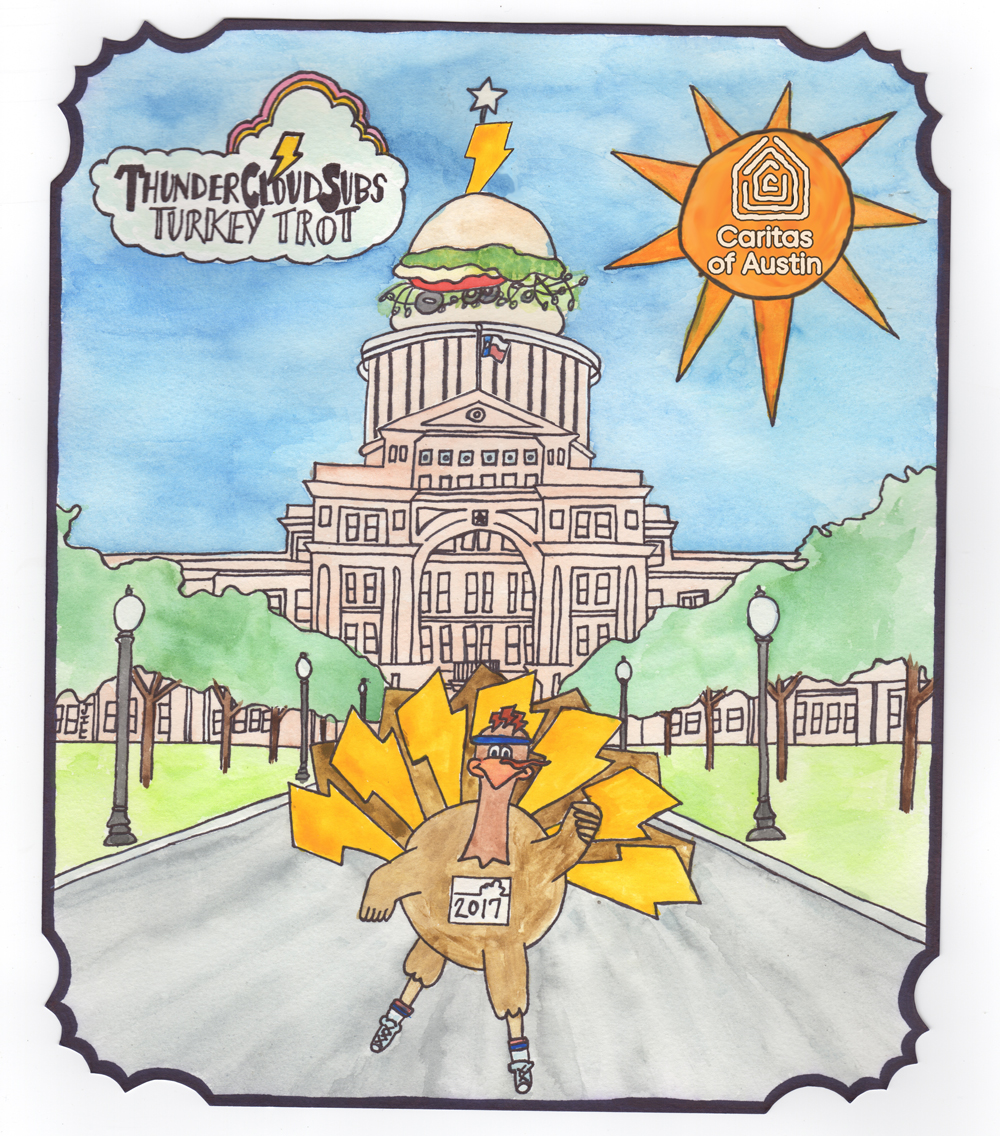 For more information, contact:Allison Baron, 682-551-7172allison@brendathompson.comNovember 7, 2017Photo op: Adorable kids & live turkey kick off Thanksgiving season together, 11/7‘Turkey Call’ prelude event for ThunderCloud Subs Turkey TrotWHATAUSTIN— Dressed in handmade turkey hats and Thanksgiving costumes, Stepping Stone School’s students will demonstrate their best turkey calls in the hopes of getting the live turkeys to answer back. The students will also sing festive Thanksgiving songs, learn about the live turkeys, and present donations from their canned food drive for Caritas of Austin’s community pantry. Several judges and the ThunderCloud Subs Turkey Trot mascot will pick a winner for the best turkey call. All kids who participate will receive prizes and ThunderCloud Subs Turkey Trot T-shirts. WHOTwenty students ages 4 and 5; two live wild turkeys from Capitol Zoo; ThunderCloud’s Turkey Trot mascot; staff and volunteers from Caritas of Austin, ThunderCloud Subs, and Stepping Stone School. WHEN	Today, Nov. 7 at 10:30 a.m. WHEREStepping Stone School, 8121 Shoal Creek Blvd. (by Steck Ave.)WHY
The Turkey Call is a fun annual event to encourage registration for the ThunderCloud Subs Turkey Trot and Stepping Stone School Kids K. All proceeds from the ThunderCloud Subs Turkey Trot benefit Caritas of Austin. BACKGROUND
The 27th annual ThunderCloud Subs Turkey Trot will be held on Thanksgiving Day, Thursday, Nov. 23, at the Long Center for the Performing Arts. The event includes a five-mile run, one-mile walk, and a Stepping Stone Kids K. One hundred percent of the proceeds from the Trot go to Caritas of Austin, a nonprofit dedicated to supporting Austin’s working poor and homeless people. ThunderCloud has raised more than $3.1 million for Caritas since the event began in 1991.The ThunderCloud Subs Turkey Trot is the largest five-mile run in Texas, and more than 20,000 participants are expected for this year’s event. For more information or to sign up, visit http://thundercloud.com/turkey-trot/. ###About ThunderCloud SubsSince 1975, ThunderCloud Subs has been Austin’s original neighborhood sub shop, with a rich tradition of serving fresh, fast, and healthy food in a comfortable atmosphere. ThunderCloud has 31 locations in Central Texas and will sell about 3.3 million sub sandwiches this year. ThunderCloud Subs received the Restaurant Neighbor Award from the Texas Restaurant Association for its outstanding charitable service and dedication to the community, including the ThunderCloud Subs Turkey Trot, the beloved 26-year Thanksgiving Day tradition that has raised nearly $3 million for Caritas of Austin. www.thundercloud.com About Stepping Stone SchoolFounded in 1979, Stepping Stone School operates 19 early care and education campuses located in the Austin Metro Area and College Station, Texas with its 20th school currently under construction. Stepping Stone School is the 31st largest privately owned early care and education provider in the U.S. and 10th largest Employer Child Care Management Organization in the nation. Serving the community is one of Stepping Stone School’s core values, along with consistently exercising their philanthropic commitment to their community through donations of time, money, and resources to organizations whose missions are to better the lives and education of children and families. www.steppingstoneschool.com.